	Cartes de graines (0 à 20) 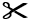 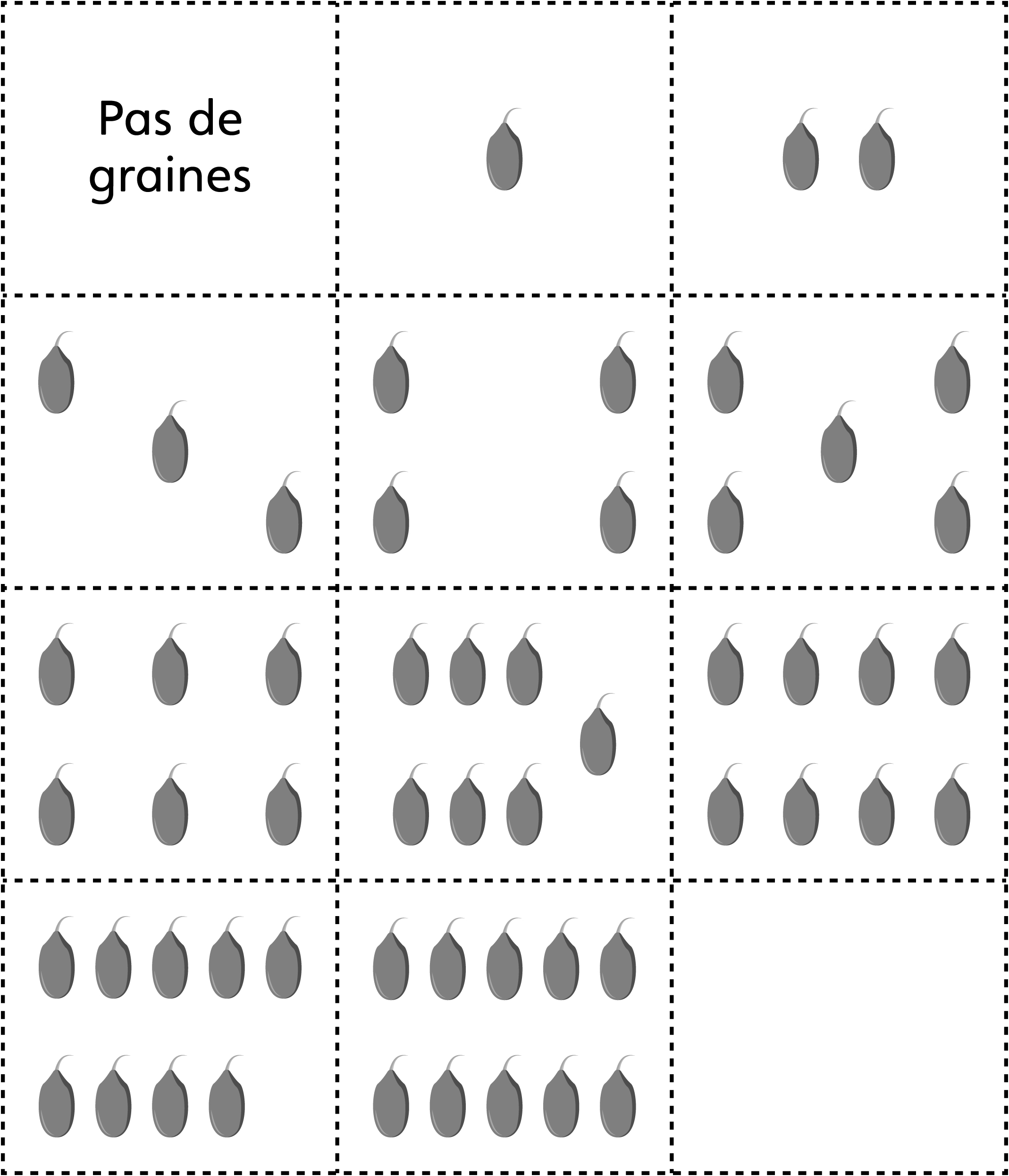 	Cartes de graines (0 à 20)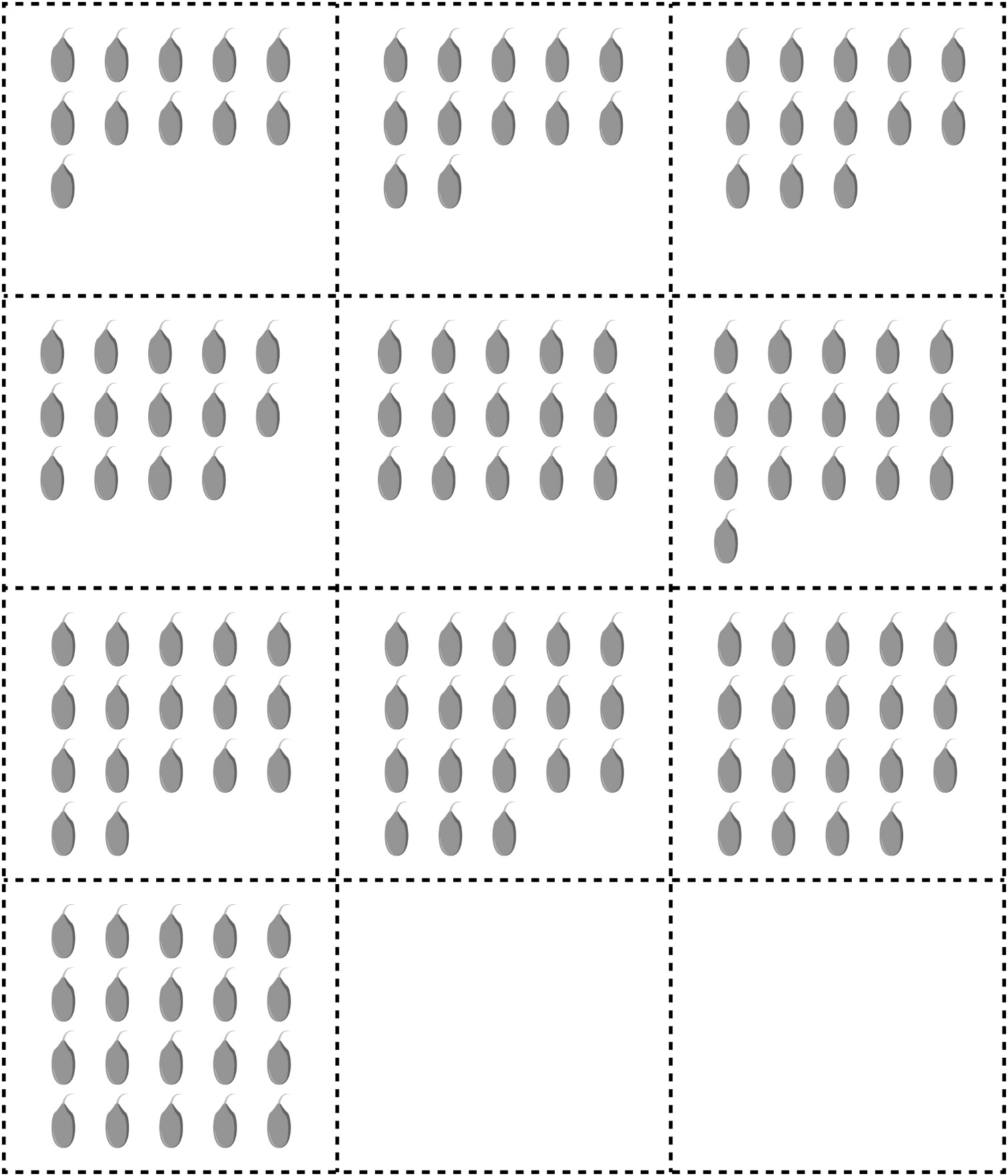 